Healthy Eating and Weight Services (HEWS) at EmoryCLINICAL SERVICESHealthy Eating and Weight Services (HEWS) at Emory provides specialist services for eating and weight concerns. Treatment is informed by CBT and DBT as well as AAT (Appetite Awareness Training). The following services are available for individuals ages 7-25 (and Emory students of any age): Outpatient Individual Therapy for excessive restriction, compensatory behavior, binge-and overeating, and overconcern with weight/shapeWeight ManagementFamily-based TherapyMeal Support Group Therapy (group specification and recruitment will begin mid- to late-September) Services are provided by Dr. Erin Jones, PhD, a licensed clinical psychologist and postdoctoral fellow at CAMP (Emory West Briarcliff Campus, 1256 Briarcliff Rd, Bldg A, Ste 322E, Atlanta, Ga 30306). ABOUT DR. JONES    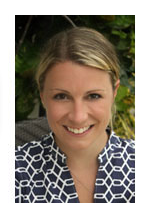 Dr. Jones received her bachelor’s degree in Psychology from the University of North Carolina at Chapel Hill, and her master’s and doctorate degrees from Emory University in Atlanta, Georgia.  She completed her predoctoral internship at Yale-New Haven Hospital, where she worked in adolescent inpatient and intensive outpatient services, and her postdoctoral training at Virtually Better, Inc, in Decatur, Ga.  Dr. Jones’ clinical interests include working with children, adolescents, and families.  She specializes in working with adolescents and young adults who are struggling with eating disorders, overweight, and/or body image concerns. Dr. Jones has designed an iPhone app for self-monitoring appetite cues, which she is currently developing for clinical use. Across her research and clinical interests, Dr. Jones is interested in the development, implementation, and dissemination of evidence-based practices.CONTACT INFORMATIONTo schedule an initial appointment with Dr. Jones, please call 404.805.6008 or email erin.m.jones@emory.edu.